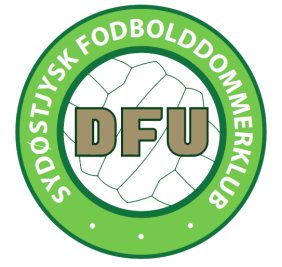 BESTYRELSENS BERETNING 2019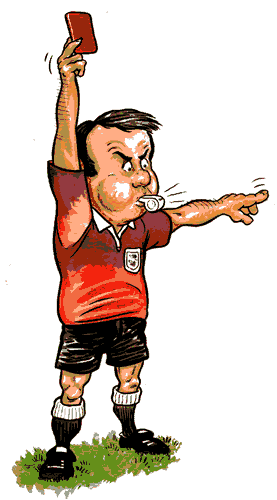 Indledning.Så er det blevet tid til at kigge lidt tilbage, og for mig så er det jo første gang at jeg skal beherske det, at skrive en beretning. Året er som tidligere år forløbet ganske roligt, trods lidt bump og udfordringer forskellige steder fra. Vi har i bestyrelsen arbejdet hårdt for både, at sikre tydelighed og forbedrede tiltag for alle jer som medlemmer. Vi er glade for den tiltro I har til os, og vi tager som altid gerne imod input og kommentarer til vores arbejde.Bestyrelsen  Til generalforsamlingen d. 17.01.19 blev følgende valgt til bestyrelsen af jer som var til stede.Henrik Spetzler (valgt som Formand)Frank Schalech (fortsætter som Kasserer)Claus Wille (valgt som medlem)Preben Almskou (fortsat medlem)Anders Randrup Christensen (valgt som medlem)Andreas Thoustrup (valgt som suppliant)Finn Larsen (valgt som suppleant)Efterfølgende så valgte bestyrelsen at konstituerer sig på følgende måde.Henrik Spetzler – Formand (valgt ved generalforsamlingen)Frank Schalech – Kasserer (valgt ved generalforsamlingen)Claus Wille – NæstformandPreben Almskou – SekretærAnders Randrup Christensen – BestyrelsesmedlemVi har i bestyrelsen igennem hele året, arbejdet efter at ville være bedre end sidste år. Vi er blevet en rigtig sammentømret gruppe, som har forskellige vinkler på flere af opgaverne, og det gør oftest, at vi til vores møder kommer rundt om ting på en måske helt ny måde. Bestyrelsen arbejder konkret og fokuseret, så herfra skal der lyde en stor tak til jer alle sammen. Uden jeres indsats, og tilgang til opgaven, så ville vi ikke have løst de udfordringer i 2019 som vi har gjort. Tak Dommerklubben. Året der er gået, har betydet endnu en periode med tilgang af dommere til vores dommerklub. Vi er gået fra 86 til 87 medlemmer, lidt afgang til andre dommerklubber, lidt pause, og så en del nye dommere som er kommet til, og som er kommet rigtig godt i gang med deres fodboldkampe. De bliver som alle andre hjulpet på vej, af vores dygtige vejleder, og i år også med mulighed for en personlig mentor hvis de ønsker det. Tilbagemeldingerne herpå er meget positive, ikke så meget brugt endnu, men ”rart med et sikkerhedsnet, hvis nu”. Vi har i bestyrelsen arbejdet på, at nye dommere sikres en god start, og den rigtige hjælp, da det er tydeligt at det er det rigtige for at sikre, at de forbliver dommere og får de gode oplevelser fra starten af. Året startede ud som de foregående år, lørdags løbetræning og obligatorisk teori samling. Vores løbetræning blev som altid velbesøgt, og det var fedt at se, at den fysiske test senere på året, var ”med overskud” fra rigtig mange af jer. Stærkt. Vi har i år valgt, at der både er løbetræning tirsdag & lørdag, og vi kan se at der er godt gang i den begge dage, og håbet er selvfølgelig at der også i 2020 er masser af overskud til den fysiske test. Den Obligatoriske teori gennemgang er jo kommet for at blive, og personligt så synes jeg, at det giver gode tanker til hjernen. Vi var arrangør for 3 af de møder, og det er fedt at se jer alle sammen på de forskellige dage, og med Max 40 deltagere pr. kursus, så er vi jo sikre på, at vi alle sammen får frisket lovbogen op, uden at det forsvinder væk i et alt for stort lokale, med alt for mange deltagere som året før.Den fysiske og teoretiske test blev som altid afholdt i starten af marts, og det er en fornøjelse at se, at træningen hen over vinteren har hjulpet, og der er lyst og glæde hele vejen rundt. Der bliver kæmpet og arbejdet hårdt, men det er jo også hvad der sker ude på banerne, så dejligt at indsatsen også er at finde, når det drejer sig om den fysiske test. Den teoretiske test blev afholdt på bakkeskolen om tirsdagen, en aften i godt selskab, men med en god seriøs tilgang fra alle.Vi har i løbet af 2019 holdt lidt forskellige sociale arrangementer, og som tidligere, så er det fedt at være sammen med jer alle sammen til disse arrangementer. Jeg vil derfor gerne opfordre endnu flere til at møde op, når der arrangeres noget i dommerklubben. Vi havde i juni måned en rigtig hyggelig dag hos Bramdrupdam fodboldgolf, der blev konkurreret imellem de ca. 25 fremmødte og hygget rigtig godt efterfølgende inde i teltet med mad og drikke. Vores afslutningsfest blev igen i år et dobbelt arrangement. Først en tur i Bowl & Fun for alle, og derefter en god aften på Admiralen i Kolding for de voksne, vi endte med at være ca. 30 deltagere fordelt over hele dagen. Alt i alt en rigtig dejlig dag, hvor jeg er sikker på, at alle havde gode oplevelser og en hyggelig stund. I oktober måned havde vi besøg af Jørgen Daugbjerg som er FIFA dommer, og Morten Kjærgaard som er assistenttræner i FC Fredericia (Nu Cheftrænere i Aarhus Fremad). De bød begge 2 ind med rigtig fedt input til, hvordan vi opfattes som dommer, ud fra flere forskellige vinkler. Fedt at opleve stemningen og lysten til at spørge og udfordre de 2, og dejligt at næsten 30 af jer mødte op til en god og spændende aften. Vi vil i 2020 igen forsøge at lave lignende tiltag.Vi var i oktober måned vært ved både Indendørs og futsal teori gennemgang. De 2 aftner var velbesøgte, og alle blev godt forberedt til den kommende sæson. Sammenlagt med, at vi i år har fået 4 nye inde dommere og 4 nye futsal dommere, så har vi fastholdt en god portion dommere som Svend Aage kan bruge i sine påsætninger.SamarbejdeSom fodbolddommerklub er samarbejde med diverse organisationer meget vigtigt. DBU og lokalt DBU Jylland er i sagens natur den største, Vores samarbejde med dem, er igennem 2019 blevet meget bedre. Til trods for en lidt spændende dialog omkring forventningen om uddannelse/træning af alle dommere i den nye lovbog i sommers, så er der kommet en større forståelse for, at vi begge er til for hinanden, og et optimeret samarbejde er at foretrække, fremfor en tilgang hvor den ene vil sejre og den anden tabe. Efterårets møder i formands regi og med DFU som deltager viser, at man er på rette kurs. DBU har d. 01.07.19 ansat og lavet en ny dommergruppe med Michael Johansen (tidligere Superliga dommer) i spidsen. Med ham, så får vi en fyr som også privat, er vant til og klar på, at ville det bedste for hele sin organisation. Michael har allerede det første ½ år, sammen med sin gruppe, vist at der er klare linjer, hvor vi som dommere bliver tilgodeset mere end tidligere. De ting som der arbejde med, og håndteres af gruppen, giver også bedre muligheder, og større potentiale ned til DBU Bredde, som er den gren som vi som bredde dommere ligger under. Flere ting udføres nu af DBU, hvor vi som dommerklub er glade for at hjælpe, da vi oftest har kompetencen, og det er vores medlemmer, som tiltagene kommer til gode. Eks. Er der dannet en ny fastholdelses- og kompetence pulje (FKP), hvor vi som dommerklub kan få tilskud fra, til kompetencegivende tiltag til vores dommere. Ser vi lidt mere lokalt på det, så er vores samarbejde med regionen godt, vi får snakket om de udfordringer som ligger, og både DBU Jylland, og regions formand Anders Kristensen er altid støttende og åbne for dialog. Vores samarbejde med DFU/Danske fodbolddommere er også rigtig godt. De arbejder virkelig for vores sag, og Tore Østergaard og bestyrelsen vil i det kommende år, besøge alle de lokale bestyrelser for at sikre mere ensartet hed, og større forståelse for det samlede arbejde. DFU/Danske fodbolddommere er vores hjælpere, og de har i 2019 vist sig endnu mere skarpe på opgaven omkring samarbejdet med DBU. DFU har åbnet op for en ny plan, som hedder ”DFU mod 2023”. Kort sagt, så går planen ud på, at vi som dommere gerne vil opfattes korrekt. Vi vil gerne være neutrale, samarbejde, uddannes korrekt, have ordnede vilkår, dømme under sikre rammer og blive motiveret. Alt sammen tiltag som der arbejdes henimod løbende sammen med DBU og de andre organisationer. DGI-samarbejdet kører som altid rigtig godt. Der blev i december skrevet under på en samlet ny og forbedret aftale for dommerklubberne i Region 3B. Fremtiden er på niveau med året 2019, og kampene forventes at være i ca. samme antal.Samarbejdet med vores dygtige og skarpe dommerpåsætter Svend Aage har også i 2019 været fantastisk. Du er der altid når vi lige har brug for lidt hjælp, du ved en masse om hver enkelt dommer, og du kender også de fleste personer i diverse klubber. Den viden er noget, jeg som ny formand har haft stor glæde af Svend Aage, og det har i den grad gjort min tilgang, og mit ansvar som formand, meget nemmere. Tak for dine mails og din tilgang til opgaven. Altid seriøs, vedholdende og fokuseret, men også altid plads til et smil og et selv tak. Svend Aage vi er glad for dit arbejde, og pas nu på med at bruge for lang tid i det sydlige Europa (Vest Afrika ) sammen med din assistent Nancy. Rigtig god tur næste gang.Social MediaVi har endelig fået godt gang i, og udnytter endeligt det potentiale, som en god informativ hjemme side skal være, og en løbende igangværende Facebook side kan være. Det er 2 medier som vi har bokset med længe, og nu har vi nok ramt der, hvor vi også som bestyrelse kan håndtere det. Hjemmesiden kommer fremadrettet til at være et roligt informationsmedie med de basale informationer og links som opdateres en gang imellem. Facebook siden bliver det lidt mere aktive medie, som gerne oftere skulle afspejle vores tiltag og de igangværende aktiviteter. Så er du ikke medlem på siden, så find den gerne og ”synes godt om”.Usportslig opførsel.Vi kunne desværre heller ikke i 2019 sige os fri for en del dårlig adfærd fra spillere og trænere, som desværre i mange tilfælde gik ud over nogle af vores dommerkolleger. Vi har haft Trænere som ikke forstår sund fornuft, spillere der vil slås med hinanden, spillere som har truende adfærd, og jeg kunne desværre blive ved. Vi skal altid selv tage den svære beslutning om at indberette ”dårlig adfærd”. Men I skal altid vide, at hvis I er det mindste i tvivl, så er det altid muligt at få en snak med enten mig, eller et andet medlem af bestyrelsen. Har I oplevet en situation som var over jeres grænse, så giv os gerne et opkald og lad os snakke sammen om situationen. Flere af jer har brugt mig løbende i 2019, og jeg snakker gerne med jer, og sammen finder vi så den bedste løsning. Som ALTID, så er det vigtigt at alle udvisninger sendes til mig som kopi, da det måske kan være, at jeg får et skriv fra disiplinærudvalget, som ønsker en ekstra kommentar. Så er det rart for mig, at jeg kan læse om sagen fra jeres vinkel først.Vi har her sidst på året, været indblandet i en sag omkring en klub i det Sønderjyske. Sønderborg Boldklub (tidligere Inter) har ikke vist ret meget sportslig opførsel, over en del år efterhånden. I skrivende stund, er der fortsat ikke lavet en ordentlig aftale omkring sikkerheden for de dommere som dømmer serie fodbold med Sønderborg Boldklub i. Derfor så støtter vi selvfølgelig Sønderjysk dommerklub, og dømmer ikke deres kampe, indtil at der er lavet en ordentlig aftale imellem Sønderjysk dommerklub, Sønderborg Boldklub og DBU Jylland.Det sportslige.Det er fantastisk, at vi hver uge, hver weekend og faktisk næsten hele året, får dømt næsten alle kampe i vores område. Når jeg en gang imellem snakker med Svend Aage om påsætningen, så kan jeg mærke at han kan være lidt presset, men alligevel, så sørger han og jer som dommerne for, at de mange kampe bliver dømt. Flot, for vi ved, at der er en case omkring dommermangel, men alligevel tak til jer alle sammen, for alle de kampe som i hver især dømmer. TAKTillykke til alle jer, som er rykket op i rækkerne, og tak til alle jer som har fastholdt niveauet og fortsat dømmer i den nuværende række. Med fokus på antallet af opgaver, antallet af dommere og antallet af udviklere, så har vi fået kigget på mange af jer, dem som der desværre ikke blev tid eller plads til, dem arbejder Gitte og Team selvfølgelig videre med at få kigget på i 2020. Forventningen er klar, ALLE dommere skal vejledes, udvikles og hjælpes til at blive endnu bedre. Tak for indsatsen fra alle i gruppen, og glæder mig til fortsat at følge med i udviklinger af jer alle sammen.Kigger vi i de lidt højere rækker, og på de måske kommende stjerner, så er det med glæde i stemmen at sige, at vi i sommers igen fik en Divisionsdommer i vores klub. Stort tillykke til Søren Grøn Stampe med indplaceringen i 1. Division som linjedommer. Her til vinter rykkede Anders Randrup Christensen i Danmarksserien og videre mod større mål, også stort tillykke til dig Anders, og held og lykke med det fortsatte arbejde mod toppen for jer begge 2.På talent og udviklingsniveau har Gitte arbejdet godt med de unge herrer i foråret. Hun har godt styr på dem, de udfordres, testes og arbejder godt med sig selv og hinanden. Flere af dem er også med i det regionale talent arbejde, så Gittes arbejde er rigtig godt, og giver gutterne en masse at arbejde med. Arbejdet fortsætter hen over vinteren, så de unge dommere er klar til den nye sæson i 2020.2020.Fremtiden ser rigtig god ud, og det er fedt at kunne skrive, at det dommergrundkursus som vi har arrangeret sammen med DBU Jylland, allerede nu er fuldt besat med 20 deltagere, og der er dannet en venteliste. Stærkt arbejde af Claus Wille og Allan Eg som har styret den proces.  Hvis vi med sådan en indsats og har sådan et fokus nu, ja tænk så hvad vi kan i fremtiden, når nu vi ved hvad der skal til. DBU Jylland har også rettet til, og med en pris på kun 500,- pr deltager, så er arbejdet lidt nemmere end tidligere, men fedt at få et kursus fyldt op, på mindre end 30 dage  Vi afholder igen i år 3 Obligatoriske teori gennemgange, som alle selvfølgelig skal deltage i for at må dømme fodbold i 2020. Datoerne er 27.01.20, 04.02.20 & 20.02.20 alle 3 gane i Bramdrupdam Sports og MødecenterDer afholdes løbetest i hal (Yo-Yo) d. 01.03.20 kl. 10:00 krav og vilkår kan ses på både vores og DBU Jyllands hjemmeside. Løbetest som Cooper skal løbes i Vejle d. 08.03.20Teoritest for Udviklere, Vejledere og ny oprykkede serie 3 dommere er også d. 01.03.20 kl. 13:00Vi fastholder selvfølgelig vores sommer og afslutningsfest, og vi håber på at kunne præsentere 1-2 arrangementer mere i 2020.Tak for tilliden til mig som Formand i vores fodbold dommerklub. Det har været et spændende første år med mange forskellige og blandede opgaver. Jeg arbejder fortsat videre, sammen med bestyrelsen for at sikre at vores dommerklub, og dermed dig, får de bedste muligheder for at gøre det bedre, udviklende og mere spændende at være fodbolddommer. Tak for et godt 2020Her til sidst vil vi ønske jer alle ET GODT NYTÅR OG EN GOD SÆSON 2020. På bestyrelsens vegneHenrik Spetzler / Formand